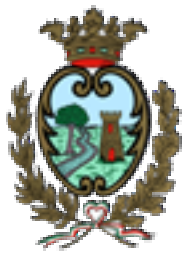 “COMUNE - CAPOfILA AMBITO TERRITORIALE N. 1”COMUNI DI: ANOIA – CANDIDONI - CINqUEfRONDI - fEROLETO DELLA ChIESA – gALATRO - gIffONE - LAUREANA  DI BORRELLO  - MAROPATI - MELICUCCO - P O L I S T E N A - SAN gIORgIO MORgETO – SAN PIETRO DI CARIDA’ – SERRATADOMANDAPER L’EROGAZIONE DI SERVIZI DI CURE DOMICILIARI RIVOLTE AI SOGGETTI IN CONDIZIONE DI NON AUTOSUFFICIENZAAl Comune di        POLISTENA 	Il/la  sottoscritto/a                                                                       , nato/a a ____________________ il ___________________, residente a                                                                                                          (RC), via                                                                                                n.                 , CAP                        in qualità di:Richiedente quale beneficiario diretto oppure                                                                (specificare titolo in base al quale si chiede la prestazione in nome e per conto di altro soggetto)CHIEDEdi usufruire direttamente del seguente servizio: oppureche il/la Sig./Sig.ra                                                                                , nato/a a ______________il                                      , residente a                                                                                                (RC), via                                                                                        n.                  CAP                          servizio:ASSISTENZA DOMICILIARE SOCIO-ASSISTENZIALE INTEGRATA ALLE PRESTAZIONI SANITARIE (ADI)ASSISTENZA DOMICILIARE SOCIO-ASSISTENZIALE (SAD)a tal fineDICHIARAdi essere in possesso dei seguenti requisiti (barrare la casella  corrispondente):oppureche il soggetto per il quale si richiede la prestazione è in possesso dei seguenti requisiti (barrare la casella corrispondente):-	cittadinanza italiana, (cittadinanza di altro Stato non aderente all’Unione Europea in possesso di carta o di permesso di soggiorno);-    residenza   nel  Comune   di                                                (RC), appartenente all’Ambito Territoriale n1 Comune Capofila Polistena;-    età superiore ai 65 anni;-    condizione caratterizzata da solitudine ed isolamento per assenza o carenza familiare;-    stato di malattia o di invalidità che comporti temporanea o permanente perdita dell'autosufficienza:(specificare se allettato)                                             ;-    stati particolari di bisogno e di necessità: (specificare)                                                  ;-    nucleo familiare composto come indicato nella seguente tabella:Età:Anni da 65 a 75; Anni da 76 ad 80; Anni da 81 a 85;Anni oltre 86.Situazione familiare I:Anziano/a residente solo/a;Coppia anziana senza altri conviventi; Anziano/a con 1 familiare convivente; Anziano/a con 2 familiari conviventi; Anziano/a con 3 o più familiari conviventi;Situazione familiare II:Anziano senza figli conviventi;Anziano con 1 figlio NON convivente; Anziani con 2 figli NON conviventi; Anziani con più di 2 figli NON conviventi.Situazione reddituale (per le prestazioni socio-assistenziali e in SAD) Valore ISEE:                                      ;Si allega alla presente domanda la seguente documentazione:	Fotocopia del documento di riconoscimento in corso di validità sia dell'anziano, sia dell’eventuale familiare richiedente, ai sensi dell'art. 38 del D.P.R. 445/2000;      Certificato del medico curante;     SVAMA SANITARIA rilasciata dal medico curante;     SVAMA SOCIALE, compilata a cura del richiedente presso il servizio PUA del Comune capofila;	Attestato  ISEE completo  della Dichiarazione  Sostitutiva  Unica  (con  quadro  FC7),  (per le  sole prestazioni socio-assistenziali in SAD);Il sottoscritto, infine, dichiara quanto segue:di avere preso visione dell’Avviso per l’erogazione dei servizi di assistenza domiciliare per anziani non autosufficienti;di impegnarsi a  comunicare  al Comune capofila –  entro 15 giorni dalla  data  in  cui  ne  venga a conoscenza – ogni variazione relativa alle condizioni personali, reddituali e familiari dichiarate all’atto della domanda, nonché ogni altro evento suscettibile di modificare la condizione del beneficiario;di essere a conoscenza che la documentazione di coloro che beneficeranno del servizio verrà sottoposta ai controlli  previsti dalle leggi vigenti  al fine di  verificare  la veridicità  delle  informazioni  fornite  e  che, qualora si riscontrasse  una  situazione  difforme  rispetto  alle  dichiarazioni  sottoscritte,  è prevista la segnalazione all’Autorità Giudiziaria;Dichiara, altresì:di essere  informato/a,  ai sensi e  per  gli  effetti di  cui all’art.  13  del D.  Lgs.  196/2003 e del Regolamento Europeo n. 679/2016,  che  i dati personali raccolti saranno trattati, anche con strumenti informatici, esclusivamente nell'ambito del procedimento per il  quale la presente dichiarazione viene resa;consapevole  che  ai sensi  dell’articolo  76,  comma 1, del  D.P.R.  n.  445/2000,  le  dichiarazioni  mendaci,  le sotto la  propria  personale  responsabilità  ed  ai  sensi dell’articolo  46  del  D.P.R.  28  dicembre 2000,  n.  445, falsità in atti, l’uso di atti falsi, nei casi previsti dalla legge, sono puniti ai sensi del codice penale e delleleggi speciali in materia.Di essere a conoscenza dell’avviso pubblico, oggetto della presente domanda, e di accettarne tutte le condizioni.Data ______________								FIRMA										____________________CognomeNomeData di nascitaGrado di parentelaAttività(Eventuale)Incapacità di prestareassistenza al congiunto per motivi di  salute (specificare)